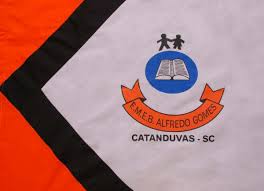 Escola Municipal de Educação Básica Alfredo GomesCatanduvas, JUNHO DE 2020.Diretora: Ivania Ap. Nora Assessora Técnica Pedagógica: Simone Andréa CarlAssessora Técnica Administrativa: Tania N. de ÁvilaProfessora: Vânia Miotto.Turma: 3º ano vespertinoSenhores pais, queridos alunos, na sequência didática que enviei a semana passada previ atividades até o dia 26/06. Poucos alunos fizeram a devolutiva, mas não tem problema. Então nesta semana não postarei atividades aqui na plataforma, para dar tempo a todos de concluí-las. Na sexta-feira, dia 19/06 converso com vocês no grupo e passo as devidas orientações para a semana e para complementar as atividades. Fiquem bem e tenham uma ótima semana.Atenciosamente, Prof. Vânia Miotto.